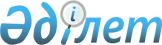 Об утверждении государственного образовательного заказа на дошкольное воспитание и обучение, размера родительской платы на 2020 годПостановление акимата Целиноградского района Акмолинской области от 16 октября 2020 года № А-3/289. Зарегистрировано Департаментом юстиции Акмолинской области 21 октября 2020 года № 8083.
      В соответствии с Законом Республики Казахстан от 23 января 2001 года "О местном государственном управлении и самоуправлении в Республике Казахстан", подпунктом 8-1) пункта 4 статьи 6 Закона Республики Казахстан от 27 июля 2007 года "Об образовании", акимат Целиноградского района ПОСТАНОВЛЯЕТ:
      1. Утвердить прилагаемый государственный образовательный заказ на дошкольное воспитание и обучение, размер родительской платы на 2020 год.
      2. Контроль за исполнением настоящего постановления возложить на заместителя акима Целиноградского района Айткужинову А. К.
      3. Настоящее постановление вступает в силу со дня государственной регистрации в Департаменте юстиции Акмолинской области, вводится в действие со дня официального опубликования и распространяется на правоотношения, возникшие с 1 января 2020 года. Государственный образовательный заказ на дошкольное воспитание и обучение, размер родительской платы на 2020 год
      Сноска. Заказ - в редакции постановления акимата Целиноградского района Акмолинской области от 21.12.2020 № А-3/394 (вводится в действие со дня официального опубликования).
					© 2012. РГП на ПХВ «Институт законодательства и правовой информации Республики Казахстан» Министерства юстиции Республики Казахстан
				
      Аким Целиноградского района

Б.Оспанбеков
Утвержден
постановлением акимата
Целиноградского района
от "16" октября 2020 года
№ А- 3/289
№
Вид дошкольной организации образования
Количество воспитанников организаций дошкольного воспитания и обучения
Количество воспитанников организаций дошкольного воспитания и обучения
Средняя стоимость расходов на одного воспитанника в месяц (тенге)
Средняя стоимость расходов на одного воспитанника в месяц (тенге)
Размер родительской платы в дошкольных организациях образования в месяц (тенге)
Размер родительской платы в дошкольных организациях образования в месяц (тенге)
№
Вид дошкольной организации образования
государственный
частный
государственный
частный
государственный
частный
1
Детский сад
2378
7521
32599,6
32599,6
до 3 лет - 8800 от 3 до 6 лет - 11000
16000
2
Мини-центр с неполным днем пребывания при школе
460
-
16299,8
-
-
-